Комітет Верховної Ради України з питань правоохоронної діяльності До розгляду законопроектуза реєстр. №5058Комітет Верховної Ради України з питань бюджету на своєму засіданні                    3 березня 2021 року (протокол №79) відповідно до статей 27 і 109 Бюджетного кодексу України та статті 93 Регламенту Верховної Ради України розглянув проект Закону про внесення змін до Кодексу України про адміністративні правопорушення щодо виконаних постанов (реєстр. №5058 від 11.02.2021), поданий народними депутатами України Фроловим П.В., Медяником В.А. та іншими народними депутатами України.Законопроектом пропонується внести зміни до статей 279-1 та 291 Кодексу України про адміністративні правопорушення та встановити, що постанова про накладення адміністративного стягнення надсилається порушнику рекомендованим листом з повідомленням лише у випадку, якщо вона не була виконана шляхом оплати штрафу протягом 15 робочих днів з дня її винесення. Підставою набрання постановою законної сили вважатиметься в тому числі її виконання, тобто сплата штрафу.У експертному висновку Міністерства фінансів України зазначається, що реалізація положень законопроекту не потребуватиме додаткових витрат з державного бюджету.За наслідками розгляду Комітет ухвалив рішення, що зазначений законопроект не буде мати впливу на показники бюджетів. У разі прийняття відповідного закону він може набирати чинності згідно із законодавством.Голова Комітету				                    		           Ю.Ю. АрістовВЕРХОВНА РАДА УКРАЇНИ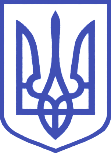 Комітет з питань бюджету01008, м.Київ-8, вул. М. Грушевського, 5, тел.: 255-40-29, 255-43-61, факс: 255-41-23